Year 5 Autumn Term Home Learning Menu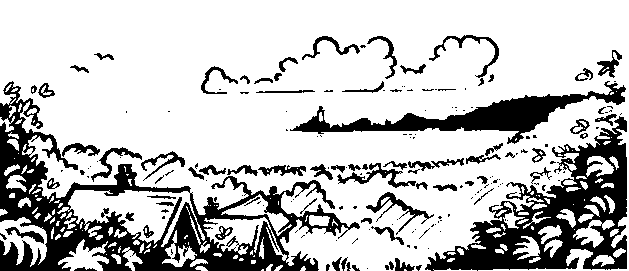 Dear Parents Here is the home learning for the Autumn term.  The children can choose which task they would like to do each in any order (except for the Oracy task which will need to be ready for the week beginning the 4th November).  The children are expected to hand their completed tasks in every fortnight.  The home learning will be celebrated in class and items will be displayed in class.  Additional mental arithmetic books are also available if you wish your child to have these, please see me to request one. The home learning list can be found on our Classroom Noticeboard and on our website.I appreciate your support with these tasks and if you have any questions please come in and see me or email the office.DiolchMr ReesHome Learning is due on: 27/9/19, 11/10/19, 25/10/19, 4/11/19, 22/11/19, 6/12/19Home Learning Choice Menu – The Slimy StuartsN.BPlease don’t forget there are also the weekly spellings and tables tests and home reading should be done as often as possible. I shall be checking reading records on a regular basis. Abacus Maths will also be available this term. Abacus Maths and TT Rockstars are great ‘at home’ resources to help your child with in class maths.OracyMake a 5 minute presentation to present to the class on a topic of your choice about the Stuarts. How you choose to present is entirely up to you!This will need to be ready for the week beginning 4th NovemberTopicWrite a diary entry describing the events of the Great Fire of London. You may want to research and read about Samuel Pepys’ experience during this event.CreativeCreate a portrait of a famous Stuart monarch in the style of your choice.CreativeResearch the Great Fire of London, and then create a picture of your interpretation of this event.Science & TechnologyCreate a fact file about a famous person of your choice from the Stuart era on HWB.NumeracyConstruct a family tree of the Stuart monarchs, including important dates, ages, and any other relevant numerical information. (You might want to include some Tudor monarchs if necessary).